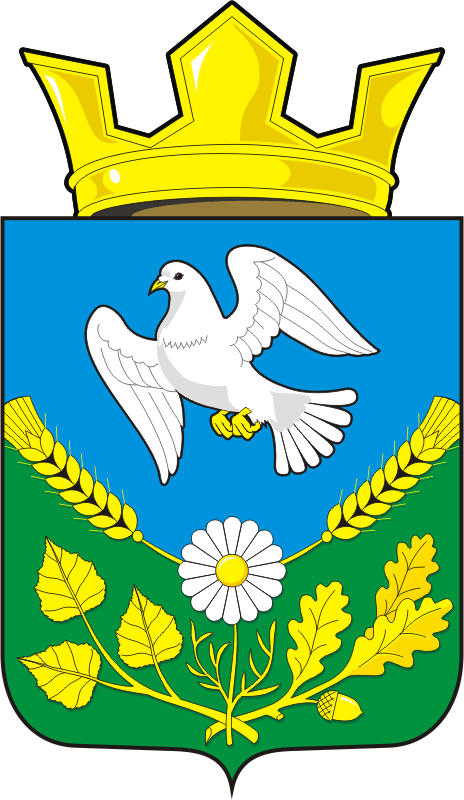 СОВЕТ ДЕПУТАТОВ МУНИЦИПАЛЬНОГО ОБРАЗОВАНИЯ НАДЕЖДИНСКИЙ СЕЛЬСОВЕТ САРАКТАШСКОГО РАЙОНА ОРЕНБУРГСКОЙ ОБЛАСТИЧЕТВЕРТОГО СОЗЫВАРЕШЕНИЕ  внеочередного пятнадцатого заседания Совета депутатовмуниципального образования Надеждинский сельсоветчетвертого созыва23 июня 2021г                                                                           № 40                                                                       О списании автомобиля На основании Приказа Минфина РФ от 1 декабря 2010 г. N 157н "Об утверждении Единого плана счетов бухгалтерского учета для органов государственной власти (государственных органов), органов местного самоуправления, органов управления государственными внебюджетными фондами, государственных академий наук, государственных (муниципальных) учреждений и Инструкции по его применению", Приказа Минфина России от 31 декабря 2016 г. N 257н "Об утверждении федерального стандарта бухгалтерского учета для организаций государственного сектора "Основные средства" и в связи с неисправным техническим состоянием Совет депутатов Надеждинского сельсовета РЕШИЛ: Списать автомобиль ВАЗ 2106 2001 года выпуска Настоящее решение вступает в силу со дня его принятия.Контроль за исполнением настоящего решения возложить на постоянную комиссию  по бюджетной, налоговой и финансовой политике, собственности и экономическим вопросам, торговле и быту  (Перегудова М.Н.) Разослано: постоянной комиссии  по бюджетной, налоговой и финансовой политике, собственности и экономическим вопросам, торговле и быту, прокуратуре района, в делоПредседатель Совета депутатов Надеждинского сельсовета                                    Н.И.Андрейчева